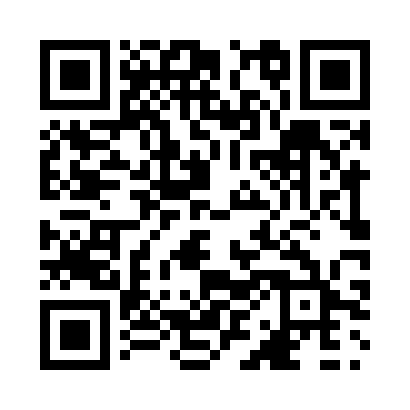 Prayer times for Wapah, Manitoba, CanadaMon 1 Jul 2024 - Wed 31 Jul 2024High Latitude Method: Angle Based RulePrayer Calculation Method: Islamic Society of North AmericaAsar Calculation Method: HanafiPrayer times provided by https://www.salahtimes.comDateDayFajrSunriseDhuhrAsrMaghribIsha1Mon3:325:251:407:159:5311:462Tue3:335:261:407:149:5311:463Wed3:335:271:407:149:5211:464Thu3:345:281:407:149:5211:465Fri3:345:291:407:149:5111:466Sat3:355:301:407:149:5111:467Sun3:355:301:417:139:5011:458Mon3:365:311:417:139:5011:459Tue3:365:321:417:139:4911:4510Wed3:375:331:417:139:4811:4411Thu3:385:341:417:129:4711:4412Fri3:385:361:417:129:4611:4413Sat3:395:371:417:119:4611:4314Sun3:395:381:417:119:4511:4315Mon3:405:391:427:109:4411:4216Tue3:415:401:427:109:4311:4217Wed3:415:411:427:099:4211:4118Thu3:425:431:427:099:4011:4119Fri3:435:441:427:089:3911:4020Sat3:435:451:427:079:3811:4021Sun3:445:461:427:079:3711:3922Mon3:455:481:427:069:3611:3923Tue3:455:491:427:059:3411:3824Wed3:465:511:427:059:3311:3725Thu3:475:521:427:049:3111:3726Fri3:475:531:427:039:3011:3627Sat3:485:551:427:029:2911:3528Sun3:495:561:427:019:2711:3429Mon3:505:581:427:009:2611:3330Tue3:525:591:426:599:2411:3131Wed3:546:001:426:589:2211:28